информационное сообщениеМЕЖДУНАРОДНАЯ НЕДЕЛЯ ПЛАНЕТАРИЕВ 2019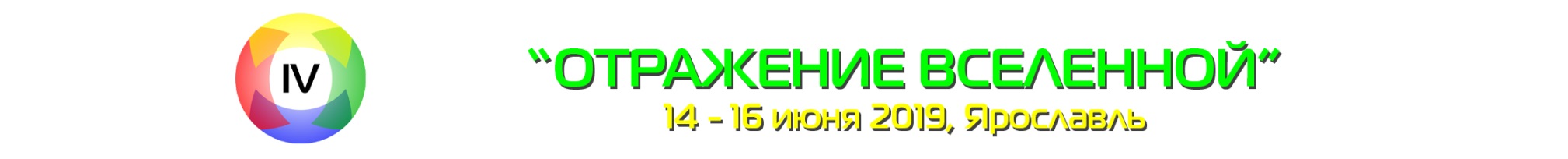 Международный фестиваль научно-популярныхполнокупольных программ "Отражение Вселенной"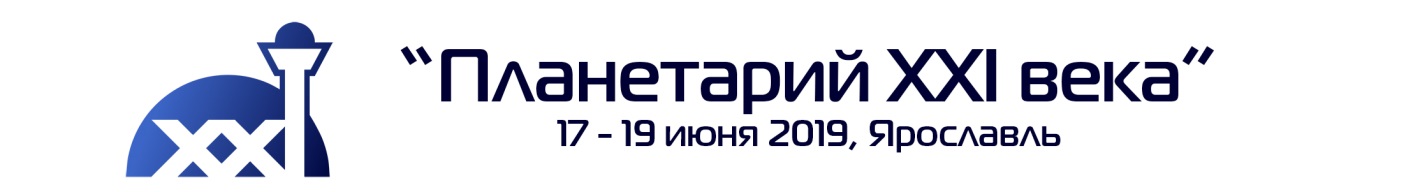 Международная конференция "Планетарий XXI века"Дорогие друзья, уважаемые коллеги!Приглашаем вас принять участие в МЕЖДУНАРОДНОЙ НЕДЕЛЕ ПЛАНЕТАРИЕВ. Событие приурочено к празднованию годовщины полета первой женщины космонавта Валентины Владимировны Терешковой.В течение шести дней мы будем работать для вас. Мы постараемся сделать эту Неделю еще более насыщенной. Чтобы было интересно как профессионалам, так и новичкам.Просим прислать нам свои пожелания. На этой основе мы будем составлять программу нашего мероприятия. Будем рады видеть всех в Ярославле! Организаторы Фестиваля– Благотворительный фонд В. В. Терешковой;– Департамент культуры Ярославской области;– Государственное автономное учреждение культуры Ярославской области «Культурно-просветительский центр имени В. В. Терешковой»;– Ассоциация Планетариев России;– Компания "Свенсонс АРТ МЕДИА";– Компания "Общество сферического кино".Официальные партнеры:- Компания "Карл Цейсс" АО;Контакты 1. Государственное автономное учреждение культуры Ярославской области      «Культурно-просветительский центр имени В.В. Терешковой»    Заместитель директора ГАУК ЯО «Центр  им. В. В.Терешковой» Тихомирова Екатерина Николаевна г. Ярославль, ул. Чайковского, 3.Тел.: (4852)72-82-00, факс (4852)72-60-63, Тел.+7(909)2774311;e-mail: en_tihomirova@mail.ru;  Сайт: www.yarplaneta.ru 2. Ассоциация Планетариев РоссииСопредседатель Лобанов Андрей Владимировичг. Москва, 119049, г. Москва, Ленинский пр-кт, д.4, стр. А Тел.  		+7(916)3038764, Факс: +7(495)6410448 e-mail	            lobanov@planetariums.ru; Сайт: http://www.planetariums.ru/3. Интернет ресурсы: http://www.festival.planetariums.ru, http://www.21.planetariums.ru/ ПОЖАЛУЙСТА, заполните анкету. Спасибо!Что Вам интересно увидеть на Фестивале?:Чтобы вы хотели предложить организаторам Фестиваля?:Чтобы Вы хотели обсудить с коллегами на Конференции?:Какие темы докладов и презентаций заинтересовали бы Вас на Конференции?Ваши предложения оргкомитету Конференции: